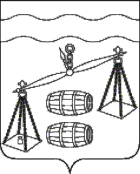                               КАЛУЖСКАЯ  ОБЛАСТЬ                            СУХИНИЧСКИЙ  РАЙОН                                СЕЛЬСКАЯ  ДУМАСЕЛЬСКОГО  ПОСЕЛЕНИЯ«СЕЛО ХОТЕНЬ»РЕШЕНИЕОт 23.12.2019 года                                                                                           № 204 Об утверждении Положения о порядке представления и заслушивания ежегодного отчета главы сельского поселения«Село Хотень»  о результатах его деятельности   В соответствии с Федеральным законом от 06.10.2003 N 131-ФЗ "Об общих принципах организации местного самоуправления в Российской Федерации", руководствуясь Уставом сельского поселения  «Село Хотень»,  Сельская  Дума сельского поселения «Село Хотень»  РЕШИЛА:     1. Утвердить Порядок представления и заслушивания ежегодного отчета Главы сельского поселения «Село Хотень»  о результатах его деятельности согласно приложению (приложение N 1).2.Настоящее Решение вступает в силу после его обнародования и подлежит размещению на сайте администрации МР «Сухиничский район» в разделе «Поселения» в сети Интернет.     3. Контроль за исполнением настоящего Решения возложить на администрацию сельского поселения «Село Хотень».  Глава сельского поселения«Село Хотень»                                                                         В.И.Демкин                                                                               Приложение № 1 к Решению Сельской ДумыСП «Село Хотень» от 23.12.2019  № 204ПОЛОЖЕНИЕО ПОРЯДКЕ ПРЕДСТАВЛЕНИЯ И ЗАСЛУШИВАНИЯ ЕЖЕГОДНОГО ОТЧЕТА ГЛАВЫ СЕЛЬСКОГО ПОСЕЛЕНИЯ«СЕЛО ХОТЕНЬ» О РЕЗУЛЬТАТАХЕГО ДЕЯТЕЛЬНОСТИ1. Общие положения1.1. Настоящее Положение разработано в соответствии с Федеральным законом от 06.10.2003 N 131-ФЗ "Об общих принципах организации местного самоуправления в Российской Федерации" и Уставом сельского поселения «Село Хотень».1.2. Положение устанавливает порядок представления и заслушивания Сельской  Думой сельского поселения «Село Хотень» ежегодного отчета Главы сельского поселения «Село Хотень» о результатах его деятельности, в том числе о решении вопросов, поставленных Сельской Думой  сельского поселения «Село Хотень» (далее - ежегодный отчет Главы сельского поселения «Село Хотень»).2. Содержание отчета Главы сельского поселения«Село Хотень»2.1. Ежегодный отчет Главы сельского поселения «Село Хотень» содержит сведения о результатах его деятельности, деятельности Сельской Думы  сельского поселения «Село Хотень», в том числе о решении вопросов, поставленных Сельской Думой сельского поселения «Село Хотень», и включает следующий примерный перечень подлежащих отражению вопросов:- социально-экономическое положение сельского поселения «Село Хотень», положительная и отрицательная динамика;- социально-демографическая ситуация (численность постоянного населения, уровень рождаемости и смертности, структура занятости, уровень безработицы, доходы населения);- экономический потенциал (отраслевая структура экономики, бюджетообразующие предприятия, показатели уровня и объемов производства, малый бизнес);- основные характеристики местного бюджета, показатели его исполнения;- основные направления деятельности в отчетном периоде, анализ проблем, возникающих при решении вопросов местного значения, способы их решения;- взаимодействие с органами государственной власти, органами местного самоуправления иных муниципальных образований, организациями и гражданами;- осуществление правотворческой инициативы;- работа по решению вопросов, поставленных Сельской Думой сельского поселения «Село Хотень»; - основные цели и направления деятельности на предстоящий период.2.2. Ежегодный отчет Главы сельского поселения «Село Хотень» может быть дополнен:презентационными материалами, слайдами, таблицами, иллюстрациями и иными материалами.3. Порядок и сроки представления ежегодного отчетаГлавы сельского поселения «Село Хотень»3.1. Представление в Сельскую Думу сельского поселения «Село Хотень» отчета Главы сельского поселения «Село Хотень» осуществляется ежегодно в письменном и электронном виде не позднее 1 апреля года, следующего за отчетным годом.3.2. Поступивший в Сельскую Думу сельского поселения «Село Хотень»  ежегодный отчет Главы сельского поселения «Село Хотень» направляется всем депутатам Сельской Думы сельского поселения «Село Хотень» в течение 5 рабочих дней.3.3. До заслушивания ежегодного отчета Главы сельского поселения «Село Хотень» на заседании Сельской Думы сельского поселения «Село Хотень» данный отчет может рассматриваться Сельской Думы сельского поселения «Село Хотень».Руководители комиссий, рабочих групп не позднее чем за 5 рабочих дней до даты проведения заседания по заслушиванию отчета могут направить Главе дополнительные вопросы.4. Заслушивание ежегодного отчета Главы сельского поселения «Село Хотень»4.1. Заслушивание ежегодного отчета Главы сельского поселения «Село Хотень» осуществляется не позднее 1 июня года, следующего за отчетным годом. Дата устанавливается Сельской Думой сельского поселения «Село Хотень» по согласованию с Главой сельского поселения «Село Хотень».4.2. Отчет Главы сельского поселения «Село Хотень» осуществляется в форме отчетного доклада с учетом дополнительных вопросов комиссий, рабочих групп.4.3. Отчет Главы сельского поселения «Село Хотень» заслушивается на открытом заседании Сельской Думы муниципального района «Сухиничский район».Проведение заседания и принятие решения осуществляются в порядке, определенном регламентом Сельской Думы сельского поселения «Село Хотень».4.4. По итогам ежегодного отчета Главы сельского поселения «Село Хотень» Сельская Дума сельского поселения «Село Хотень» принимает решение об утверждении отчета и дает оценку деятельности Главы сельского поселения «Село Хотень».4.5. Оценка деятельности Главы сельского поселения «Село Хотень» осуществляется Сельской Думой сельского поселения «Село Хотень» по системе: удовлетворительно или неудовлетворительно.В случае неудовлетворительной оценки в решении Сельской Думой сельского поселения «Село Хотень» об утверждении отчета Главы сельского поселения «Село Хотень» излагаются конкретные обстоятельства, которые послужили основанием для признания деятельности Главы неудовлетворительной.Непредставление отчета Главой сельского поселения «Село Хотень» также является основанием для неудовлетворительной оценки Сельской Думы сельского поселения «Село Хотень» деятельности Главы сельского поселения «Село Хотень».